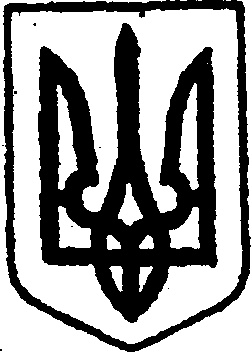 КИЇВСЬКА ОБЛАСТЬТЕТІЇВСЬКА МІСЬКА РАДАVІІІ СКЛИКАННЯОДИНАДЦЯТА СЕСІЯР І Ш Е Н Н Я 04 листопада  2021 року                                                        № 469 - 11 - VІІІПро внесення змін до рішенняТетіївської міської радивід 23.02.2021 р. № 142-03-VIII«Про розгляд заяви ТОВ «МЕДІКАЛ ЛАБ» щодо передачі в оренду нерухомого комунального майна Тетіївської міської ради»Відповідно до частини 9 статті 18 Закону України «Про оренду державного та комунального майна», Порядку передачі в оренду державного та комунального майна, затвердженого постановою Кабінету Міністрів України від 03 червня 2020 року № 483 «Деякі питання оренди державного та комунального майна», керуючись статею 26, пункт 5, статею 60 Закону України «Про місцеве самоврядування в Україні», враховуючи заяву ТОВ «МЕДІКАЛ ЛАБ» від 30 вересня 2021 року, беручи до уваги рекомендації постійної депутатської комісії з питань торгівлі, житлово-комунального господарства, побутового обслуговування, громадського харчування, управління комунальною власністю, благоустрою, транспорту, зв’язку, Тетіївська міська радаВИРІШИЛА:Викласти п. 1 рішення Тетіївської міської ради від 23 лютого 2021 року № 142-03-VIII «Про розгляд заяви ТОВ «МЕДІКАЛ ЛАБ» щодо передачі в оренду нерухомого комунального майна Тетіївської міської ради» в новій редакції, а саме:«1. Оголосити аукціон, за результатами якого чинний договір оренди нерухомого майна № 353 від 29 грудня 2017 року, що належить до комунальної власності Тетіївської міської ради – частина нежитлової будівлі поліклініки площею 88,5 кв. м., яка розміщена за адресою: 09801, Київська область, Білоцерківський район, м. Тетіїв, вул. Цвіткова, 26-Ц, перебуває на балансі КП «КНП «Тетіївська центральна лікарня»» Тетіївської міської ради, може бути продовжений з існуючим орендарем або укладений з новим для надання приватних медичних послуг населенню терміном на 20 років».Контроль за виконання даного рішення покласти на постійну депутатську комісію з питань торгівлі, житлово-комунального господарства, побутового обслуговування, громадського харчування, управління комунальною власністю, благоустрою, транспорту, зв’язку (голова комісії – Фармагей В.В.) та	 на першого заступника міського голови  Кизимишина В.Й. Міський голова                                                      Богдан БАЛАГУРА